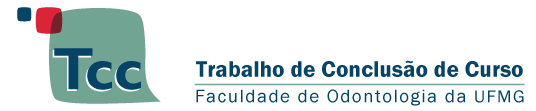 ROTEIRO PARA AVALIAÇÃO FEITA PELO PROFESSOR ORIENTADOR (TCC II) (O RELATÓRIO DEVE SER ENTREGUE AO FINAL DO SEMESTRE NO COLEGIADO DE GRADUAÇÃO)Estudante: Professor (a) Orientador (a): Departamento:  Unidade da UFMG: Professor (a) tutor (a):                       Observações durante a orientação:      Quais atividades o estudante deverá desenvolver no próximo semestre?Belo Horizonte, _________________________________________Assinatura do Professor OrientadorCritérios de avaliaçãoAVALIAÇÃO PELO ORIENTADOR (10 PONTOS)AVALIAÇÃO PELO ORIENTADOR (10 PONTOS)AVALIAÇÃO PELO ORIENTADOR (10 PONTOS)AVALIAÇÃO PELO ORIENTADOR (10 PONTOS)AVALIAÇÃO PELO ORIENTADOR (10 PONTOS)Total Critérios de avaliaçãoRuimRegularBomMuito bomExcelenteTotal Compromisso/Interesse (2 pontos)00,1 a 0,50,6 a 1,21,3 a 1,61,7 a 2,0Presença e pontualidade nas reuniões de orientação (2 pontos)00,1 a 0,50,6 a 1,21,3 a 1,61,7 a 2,0Pró-atividade (2 pontos)00,1 a 0,50,6 a 1,21,3 a 1,61,7 a 2,0Cumprimento das tarefas pactuadas ao longo da orientação, dentro do prazo (2 pontos)00,1 a 0,50,6 a 1,21,3 a 1,61,7 a 2,0Qualidade do trabalho desenvolvido (fundamentação teórica; redação; formato) (2 pontos)00,1 a 0,50,6 a 1,21,3 a 1,61,7 a 2,0TOTAL EM 10 PONTOSTOTAL EM 10 PONTOSTOTAL EM 10 PONTOSTOTAL EM 10 PONTOSTOTAL EM 10 PONTOSTOTAL EM 10 PONTOS